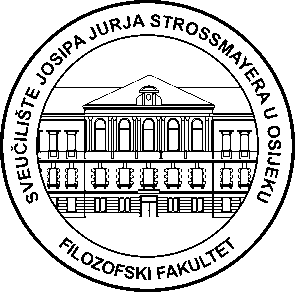 VODIČZA UPIS STUDENATA STARIJIH OD 25 GODINA NAJEDNOPREDMETNE PREDDIPLOMSKE SVEUČILIŠNE STUDIJE NA  FILOZOFSKOME FAKULTETU       U AKADEMSKOJ 2015./2016.Osijek, 2015.N A T J E Č A JZA UPIS STUDENATA STARIJIH OD 25 GODINA U I. GODINUJEDNOPREDMETNIH PREDDIPLOMSKIH SVEUČILIŠNIH STUDIJAAKADEMSKE 2015./2016. FILOZOFSKI FAKULTET31000  Osijek, L. Jägera 9tel. 031/211-400, Telefaks: 031 212-514      URL: http: //www.ffos.hrE-mail: helpdesk@knjiga.ffos.hrMB 3014185  IBAN: HR40 2500 0091 1020 1886 21. Uvjeti upisaZavršena četverogodišnja srednja škola i položen razredbeni ispit.2. Prijava za razredbeni postupakPrijave za razredbeni postupak za upis u ak. 2015./2016. primaju se:- za   I. (srpanjski) razredbeni rok od  8. - 19. lipnja 2015. - za  II. (rujanski) razredbeni rok od  2. – 4. rujna 2015. Prijave za razredbeni postupak pristupnici podižu na portirnici u holu prizemlja zgrade, a može se skinuti i s mrežne stranice Fakulteta. Prijave se predaju u prostoriji broj 22 i 23. Uz prijavu pristupnici prilažu potrebite dokumente. U prijavi se navodi za koji studij se pristupnik prijavljuje. Ako se pristupnik prijavljuje za više studija za svaki studij podnosi drugu prijavu s odgovarajućim dokumentima, te plaća troškove razredbenog postupka za svaku prijavu. Prilikom prijave pristupnici dobivaju račun za troškove razredbenog postupka (300,00 kuna).U prijavi za razredbeni postupak pristupnici moraju predati sljedeće:obrazac prijave rodni list, odnosno izvadak iz matične knjige rođenih domovnica svjedodžbe, i to: maturalnu svjedodžbu (svjedodžba o završnom ispitu u srednjoj školi) original ili preslika svjedodžbe (pristupnici koji predaju samo presliku ovog dokumenta dužni su original donijeti na upis)svjedodžbe svih razreda srednje škole (original ili preslike) potvrdu o predaji originalnih dokumenata na drugom fakultetu pristupnici koji imaju pravo upisa samo na osnovi razredbenog praga moraju priložiti i dokumentaciju temeljem koje se može utvrditi da ostvaruju to svoje pravo pristupnici koji imaju pravo na bodove za vrjednovanje posebnih aktivnosti, istodobno s prijavom moraju predati odgovarajuće dokumente, u protivnom gube pravo na dodatne bodoveveliku kuvertu s markicom (12,20 kuna) i adresom pristupnika. Prijave koje nisu kompletne ne će se primati odnosno ne će se razmatrati, niti će pristupnici biti uvršteni u popis za polaganje razredbenog ispita odnosno na rang-liste.3. Razredbeni ispitRazredbene ispite imaju  svi jednopredmetni studiji.Razredbeni ispiti u I. (srpanjskom) razredbenom roku održat će se  3. srpnja 2015.  prema rasporedu koji će se objaviti na oglasnoj ploči Fakulteta i mrežnoj stranici Fakulteta.Razredbeni ispiti u II. (rujanskom) razredbenom  roku održat će se 9. rujna 2015.  ako u prvom roku ne budu popunjena sva mjesta.4. Rang-listePo završetku razredbenog ispita utvrđuju se rang-liste za sve predviđene preddiplomske studije.Ako dva ili više pristupnika za upis na preddiplomski studij imaju isti broj bodova, prvenstvo ima pristupnik koji ima veći broj bodova po osnovi postignutih bodova na testu, a ako je i to isto, onda pristupnik koji ima veći broj bodova po osnovi bodova na temelju uspjeha u srednjoj školi.5. Prigovor na rang-listuPristupnik ima pravo prigovora na neslužbenu rang-listu u roku od 24 sata od objavljivanja liste na oglasnoj ploči.Prigovor se podnosi Povjerenstvu za provođenje razredbenog postupka  u pismenom obliku putem tajništva.Povjerenstvo je dužno razmotriti prigovor u roku od 24 sata od njegova podnošenja. 6. UpisiUpisi studenata obavit će se u terminima kada i upisi studenata koji se upisuju na temelju rezultata na državnoj maturi.Raspored upisa po studijima bit će objavljen na oglasnoj ploči Fakulteta i mrežnoj stranici Fakulteta.Pristupnik stječe pravo upisa prema postignutom mjestu na konačnoj rang-listi.Na studij se upisuje prema rasporedu objavljenom na oglasnoj ploči.Pristupnik koji ne dođe na upis u određeno  vrijeme, gubi pravo upisa.Ako se na dan upisa  ne upišu svi pristupnici koji su ostvarili pravo upisa,  u 12,00 sati pomiče se crta na rang-listi za onoliko mjesta koliko je ostalo nepopunjeno, te se redom prozivaju pristupnici.Pristupnik koga se prozove, a nije prisutan, gubi pravo upisa.7. O b a v i j e s t iPotanje obavijesti o prijavi za upis, razredbenom postupku i ispitu, te ostalim uvjetima i pitanjima vezanim uz upis, pristupnici mogu dobiti u Studentskoj referadi i na mrežnoj stranici Fakulteta.										     dekanica									 prof. dr. sc. Loretana FarkašSTUDIJ HRVATSKOGA JEZIKA I KNJIŽEVNOSTINositelj studija: Sveučilište J. J. Strossmayera u Osijeku, Filozofski fakultetIzvođač studija: Odsjek za hrvatski jezik i književnostTrajanje studija: preddiplomski sveučilišni studij: 6 semestaraUvjeti upisa na studij: završena četverogodišnja srednja škola i položen razredbeni ispitPreddiplomski sveučilišni studij:Preddiplomski sveučilišni studij omogućuje stjecanje znanja iz područja jezikoslovlja, povijesti književnosti i teorije književnosti. Stečena znanja omogućuju studentu da radi kao lektor u novinskim i kazališnim kućama, osposobljavaju ga za urednika u izdavaštvu. Završen preddiplomski sveučilišni studij Hrvatskog jezika i književnosti studenta ne osposobljuje za rad u nastavi.Stručni ili akademski naziv koji se stječe završetkom studija:Završetkom preddiplomskog sveučilišnog studija Hrvatskog jezika i književnosti stječe se akademski naziv sveučilišni prvostupnik/prvostupnica (baccalaureus/baccalaurea) hrvatskoga jezika i književnosti. TEMELJNE SASTAVNICE ZA PROVEDBURAZREDBENOG POSTUPKA NA PREDDIPLOMSKOMSVEUČILIŠNOM STUDIJU HRVATSKOG JEZIKA I KNJIŽEVNOSTI (jednopredmetni studij)RAZREDBENI SE POSTUPAK ZASNIVA :I. Na vrjednovanju uspjeha u srednjoj školi:   Uspjeh u srednjoj školi može donijeti najviše 48 bodova.1. Uspjeh u srednjoj školi vrjednuje se na sljedeći način:Vrjednuju se opći uspjeh u svim četirima razredima (najviše 12 bodova). 2. Ocjena iz svih razreda za predmete: (najviše 36 bodova)ll. Na provjeri znanja na razredbenom ispitu:Na razredbenom ispitu može se prikupiti najviše 60 bodova.  Bodovanje znanja iz hrvatskog jezika i književnosti putem pismene provjere podrazumijeva pisanje dva testa: iz hrvatskog jezika i iz književnosti, a na temelju gimnazijskih udžbenika koje je za tekuću školsku godinu propisalo Ministarstvo znanosti, obrazovanja i sporta.Na testu iz hrvatskog jezika pristupnik može ostvariti maksimalno 30 bodova.Na testu iz književnosti pristupnik može ostvariti maksimalno 30 bodova.Svaki test sadrži 30 pitanja, svako pitanje i točan odgovor donose 1 bod.Prag na testu iz hrvatskog je jezika 18 bodova.Prag na testu iz književnosti je 18 bodova.Ako pristupnik ne prijeđe oba praga, nije položio razredbeni ispit.III. Na osnovi posebnih djelatnosti i uspjeha pristupnika: Pristupnik na osnovi posebnih djelatnosti i uspjeha može ostvariti maksimalno 12 bodova.odslušan Latinski jezik za svaki razred donosi 1 bod, što je ukupno - 4 bodasudjelovanje na državnom susretu Lidrana – 2 bodasudjelovanje na županijskom natjecanju iz poznavanja hrvatskog jezika – 2 bodasudjelovanje na državnom natjecanju iz poznavanja hrvatskog jezika – 6 bodovaobjavljena knjiga pjesama, proze, dramski uradak  -  2 bodaNapomena: Kod sudjelovanja na natjecanjima bodovi se dobivaju samo po jednoj (višoj) osnovi.Pristupnik može po svim osnovama bodovanja prikupiti ukupno najviše 120 bodova.Literatura:Udžbenici iz hrvatskog jezika i književnosti za gimnazije koje je za tekuću školsku godinu propisalo Ministarstvo znanosti, obrazovanja i sporta.STUDIJ NJEMAČKOGA JEZIKA I KNJIŽEVNOSTINositelj studija: Sveučilište J. J. Strossmayera u Osijeku, Filozofski fakultetIzvođač studija: Odsjek za njemački jezik i književnostTrajanje studija: preddiplomski sveučilišni studij: 6 semestaraUvjeti upisa na studij: završena četverogodišnja srednja škola i položen razredbeni ispitPreddiplomski sveučilišni studij:Preddiplomski sveučilišni studij njemačkoga jezika i književnosti omogućuje stjecanje znanja iz gramatike suvremenoga njemačkog jezika, teorije i povijesti jezika, iz teorije i povijesti novije i starije njemačke književnosti te kultura i civilizacija zemalja njemačkoga govornog područja. Time se omogućava uključivanje u razne djelatnosti na slobodnom tržištu, pri čemu se posebice mogu istaknuti poslovi u izdavaštvu i knjižničarstvu, medijima, državnoj upravi, javnim i privatnim ustanovama kulturne politike i kulturnog posredovanja, promidžbi i marketingu, odnosima s javnošću i sl.Stručni ili akademski naziv koji se stječe završetkom studija:Završetkom preddiplomskog sveučilišnog studija stječe se akademski naziv sveučilišni prvostupnik/prvostupnica (baccalaureus/baccalaurea) njemačkog jezika i književnosti. TEMELJNE  SASTAVNICE  ZA PROVEDBURAZREDBENOG POSTUPKA NA PREDDIPLOMSKOMSVEUČILIŠNOM STUDIJU NJEMAČKOGA  JEZIKA  I  KNJIŽEVNOSTI  (jednopredmetni studij)RAZREDBENI SE POSTUPAK ZASNIVA: I. Na vrjednovanju uspjeha iz srednje školeUspjeh u srednjoj školi može donijeti najviše 48 bodova1. Uspjeh u srednjoj školi vrjednuje se na sljedeći način: 		         Opći uspjeh:		 izvrstan	5 bodova 		vrlo dobar	4 boda 		dobar		3 boda 		dovoljan	0 bodovaVrjednuje se opći uspjeh u svim četirima razredima i uspjeh na završnom ispitu (najviše 25 bodova).2. a) Ocjena u  trećem i četvrtom razredu iz Njemačkog jezika (najviše 10 bodova) .		izvrstan	5 bodova		vrlo dobar	4 boda		dobar		0 bodova		dovoljan	0 bodova     b) Ocjena u  trećem i četvrtom razredu iz Hrvatskog jezika (najviše 10 bodova) .		izvrstan  	5 bodova		vrlo dobar	4 boda		dobar		0 bodova		dovoljan	0 bodovac) Drugi strani jezik: 3 bodaII. Na provjeri znanja na razredbenom ispituNa provjeri znanja pristupnik može prikupiti najviše 60 bodova.Ispit iz njemačkog jezika je pismeni. Rezultati pismenoga ispita boduju se prema postotku pravilno riješenih zadataka na temelju bodovne ljestve. Za manje od 41% pravilno riješenih zadataka stječe se 0 bodova, a od 41 % do 100 % pravilno riješenih zadataka dobiva se od 1 do 60 bodova ovisno o postotku riješenog testa. Pismenim ispitom provjerava se razumijevanje pisanoga teksta te poznavanje gramatičkih struktura i vokabulara njemačkoga jezika u okviru programa za gimnazije. Pristupnik je položio razredbeni ispit za upis na studij Njemačkoga jezika i književnosti  ako je stekao najmanje 20 bodova. Oslobođenje od polaganja razredbenog ispitaPristupnik koji priloži potvrdnicu o sudjelovanju na državnom natjecanju iz njemačkog jezika za srednje škole oslobođen je polaganja testa znanja i dobiva 60 bodova.III. Na osnovi posebnih djelatnosti i uspjeha pristupnika:Pristupnik dobiva 12 bodova ako priloži jednu od sljedećih svjedodžbi: Deutsches Sprachdiplom der Kultusministerkonferenz – Zweite Stufe (Deutsches Sprachdiplom II)Zeugnis der Deutschen Sprachprüfung für den Hochschulzugang ausländischer Studienbewerber (DSH),Zeugnis der Prüfung zur Feststellung der Eignung ausländischer Studienbewerber für die Aufnahme eines Studiums an Hochschulen in der Bundesrepublik Deutschland (Feststellungsprüfung),Großes Deutsches Sprachdiplom ili Kleines Deutsches Sprachdiplom ili Zeugnis der Zentralen Oberstufenprüfung (ZOP) des Goethe-Instituts.Pristupnik po svim osnovama bodovanja (I + II + III) može prikupiti najviše 120 bodova.Literatura:Gimnazijski udžbenici za njemački jezik (Kontaktsprache Deutsch Neu I-IV, Deutsch für Heute und Morgen I-IV, Deutsch International I-II)Gramatika njemačkog jezika (Tamare Marčetić, Zrinke Glovacki ili Ive Medića)STUDIJ INFORMATOLOGIJENositelj studija: Sveučilište J. J. Strossmayera u Osijeku, Filozofski fakultetIzvođač studija: Odsjek za informacijske znanostiTrajanje studija: preddiplomski sveučilišni studij  - šest semestara Uvjeti upisa na studij: završena četverogodišnja srednja škola i položen razredbeni ispitPreddiplomski sveučilišni studij: Studenti se na preddiplomskom sveučilišnom studiju osposobljuju za zvanje  s naglaskom:ili na oblikovanju informacijskih proizvoda i uslugaili na istraživanju informacijskih potreba, korištenju informacija i uopće komuniciranju s različitim skupinama korisnika/klijenataili na nakladničko-knjižarskim poslovima.Predloženi Studij oblikovan je tako da omogućuje studentima da u informacijskim ustanovama, poglavito knjižnicama, arhivima i bibliografskim središtima, nakladničkim tvrtkama, tvrtkama koje nude mrežne usluge i slično, samostalno ili/i u timu:preuzimaju složenije poslove vezane uz oblikovanje, postavljanje, održavanje i diobu zbirki građe i informacijskih izvoraorganiziraju, održavaju i razvijaju informacijska pomagala za pronalaženje informacija o građi, tiskanoj i elektroničkojodabiru i vrednuju relevantne izvore informacijakomuniciraju s korisnicimapodučavaju korisnikekomuniciraju s javnošćusudjeluju u planiranju i upravljanju informacijskim ustanovama.Stručni ili akademski naziv koji se stječe završetkom studija:Završetkom preddiplomskog sveučilišnog studija stječe se akademski naziv sveučilišni prvostupnik /prvostupnica (baccalaureus/ baccalaurea) informatologije.TEMELJNE SASTAVNICE ZA PROVEDBU RAZREDBENOG POSTUPKA NA PREDDIPLOMSKOMSVEUČILIŠNOM STUDIJU INFORMATOLOGIJE(jednopredmetni studij)RAZREDBENI SE POSTUPAK ZASNIVA:I. Na vrjednovanju uspjeha u srednjoj školi:Uspjeh u srednjoj školi može donijeti najviše 48 bodova.1. Uspjeh u srednjoj školi vrjednuje se na sljedeći način:Vrjednuju se prosječan opći uspjeh u svim četirima razredima i na završnom ispitu(najviše 12 bodova). 2. Prosječna ocjena iz svih razreda za predmete: (najviše 36 bodova).ll. Na provjeri znanja na razredbenom ispitu:Na provjeri znanja pristupnik može prikupiti najviše 60 bodova.Razredbeni ispit je pismeni. Rezultati pismenoga ispita boduju se prema postotku pravilno riješenih zadataka na temelju bodovne ljestve. Za manje od 51% pravilno riješenih zadataka stječe se 0 bodova, a od 51 % do 90 % pravilno riješenih zadataka svaki postotak nosi po 1 bod, a od 91% do 100% svaki postotak nosi po 2 boda.Pristupnici se za test pripremaju na temelju gimnazijske literature (posebice iz informatike, povijesti, geografije, glazbene i likovne umjetnosti i hrvatskog jezika i književnosti) i ispitne literature.Pristupnik je prešao prag na razredbenom ispitu iz informatologije ako je stekao najmanje 20 bodova.III. Na osnovi posebnih djelatnosti i uspjeha pristupnika:Pristupnik na osnovi posebnih djelatnosti i uspjeha može ostvariti maksimalno 10 bodova.Završena još jedna srednja škola - 5 bodova.Jedno od prva tri mjesta na državnom natjecanju iz bilo kojeg nastavnog predmeta iz programa srednjoškolskog obrazovanja – 5 bodovaPristupnik po svim osnovama bodovanja može prikupiti najviše 118 bodova.Literatura:Afrić, V. Informacijske tehnologije i društvo. // Zbornik radova "Težakovi dani". / urednici S. Tkalec i J. Lasić-Lazić. Zagreb : Filozofski fakultet, Odsjek za informacijske studije Odsjeka za informacijske znanosti, 2002., str. 7-18.Arhivi. // Hrvatska enciklopedija. Svezak 1, A-Bd. Zagreb : Leksikografski zavod Miroslav Krleža, 1999., str. 365-367.Buckland. M. Preoblikovanje knjižničnih službi i usluga. Lokve ; Rijeka: Naklada Benja; Gradska knjižnica Rijeka, 2000., str. 13-36.Carek, R. Nematerijalna kulturna baština – UNESCO i njegova uloga. //  Informatica museologica. 35, 3/4(2004), str. 69-71.Faletar Tanacković, S. Mogućnosti suradnje baštinskih ustanova – odabrani europski projekti. // Izazovi pisane baštine : zbornik radova u povodu 75. obljetnice života Aleksandra Stipčevića. Osijek : Filozofski fakultet, 2005., str. 193-205.Knjižnica. // Hrvatska enciklopedija. Svezak 6, Kn-Mak. Zagreb : Leksikografski zavod Miroslav Krleža, 1999., str. 12-15.Muzeji. // Hrvatska enciklopedija. Svezak 7, Mal-Nj. Zagreb : Leksikografski zavod Miroslav Krleža, 1999., str. 536-537.Pelc, M. Pismo - knjiga - slika. Uvod u povijest informacijske kulture. Zagreb: Golden marketing, 2002., str. 237 - 276.Rouse, M. J.; Rouse, S. Poslovne komunikacije. Zagreb: Masmedia, 2005., str. 39–51. Stričević, I.; Čičko, H.; Delač, Đ. Knjižnične službe i usluge za djecu u hrvatskim narodnim knjižnicama: razvoj, stanje i perspektive. // Vjesnik bibliotekara Hrvatske. 1(2006.), str. 22-36. URL: http://hkdrustvo.hr/vbh/broj/92STUDIJ PSIHOLOGIJENositelj studija: Sveučilište J. J. Strossmayera u Osijeku, Filozofski fakultetIzvođač studija: Odsjek za psihologijuTrajanje studija: preddiplomski sveučilišni studij: 6 semestaraUvjeti upisa na studij: završena četverogodišnja srednja škola i položen razredbeni ispitPreddiplomski studij:Preddiplomski sveučilišni studij omogućuje stjecanje analitičkih i socijalnih vještina koje studente osposobljavaju za diplomski sveučilišni studij psihologije i drugih sličnih studija. Te se vještine mogu primijeniti u zapošljavanju, gdje će se moći primijeniti znanja iz metodologije znanstvenih istraživanja pri rješavanju konkretnih problema, u radu s računalima, primijeniti statističko rezoniranje u empirijskim istraživanjima i praktičnom radu, samostalno organizirati poslove u različitim područjima djelatnosti (gospodarstvo, novinarstvo, socijalna skrb, državna uprava). Preddiplomski studij ne razvija neophodne kompetencije za rad u psihološkoj praksi.Stručni ili akademski naziv koji se stječe završetkom studija:Završetkom preddiplomskog sveučilišnog studija stječe se akademski naziv sveučilišni prvostupnik /prvostupnica (baccalaureus/ baccalaurea) psihologije.TEMELJNE SASTAVNICE ZA PROVEDBURAZREDBENOG POSTUPKA NA PREDDIPLOMSKOM SVEUČILIŠNOM STUDIJU PSIHOLOGIJE(jednopredmetni studij)RAZREDBENI SE POSTUPAK ZASNIVA: I.  Na vrjednovanju uspjeha iz srednje školeUspjeh u srednjoj školi može donijeti najviše 40 bodova.1. Uspjeh u srednjoj školi vrjednuje se na sljedeći način:Vrjednuju se prosječni opći uspjeh u svim četirima razredima i uspjeh na završnom ispitu (najviše 10 bodova).2. Ocjena iz Psihologije, Matematike i Hrvatskog jezika iz svih razreda (najviše 30 bodova).			izvrstan	3  boda			vrlo dobar	2  boda			dobar		1  bod			dovoljan	0  bodovaII. Na provjeri znanja na razredbenom ispituNa testu pristupnik može steći 60 bodova.Pristupnik po svim osnovama bodovanja može prikupiti najviše 100  bodova.Prag se određuje na osnovi svih postignutih bodova (100) i iznosi 60 bodova.Pristupnik koji ne ostvari prag ne može se upisati na studij. Literatura:Šverko, B, Psihologija, udžbenik za gimnazije, Zagreb, Školska knjiga , 2006.Bratko, D. Psihologija, Zagreb, Profil, 2001.Spencer, A. Rathus, Temelji psihologije, Jastrebarsko, Naklada Slap, 2001.Za upis u akademsku 2015./2016. utvrđene su, za studente starije od 25 godina, sljedeće upisne kvote: opći uspjehbodovi izvrstan3 vrlo dobar2 dobar1 dovoljan0 Hrvatski jezik bodoviPovijestbodoviPrvi strani jezikbodovi izvrstan 3 izvrstan 3izvrstan3 vrlo dobar 2 vrlo dobar 2vrlo dobar2 dobar 1 dobar 1dobar1 dovoljan 0 dovoljan 0dovoljan0 opći uspjehbodovi izvrstan12 vrlo dobar10 dobar  8 dovoljan  0Hrvatski jezikbodovistrani jezikbodoviinformatikabodovi izvrstan12izvrstan12 izvrstan12 vrlo dobar10vrlo dobar10 vrlo dobar10 dobar  8dobar  8 dobar	  8 dovoljan  0dovoljan  0 dovoljan  0opći uspjehbodovimaturabodovi izvrstan5izvrstan5 vrlo dobar3vrlo dobar3 dobar1dobar1 dovoljan0dovoljan0R. b.Jednopredmetni preddiplomski studijiKvota1.Hrvatski jezik i književnost 12.Njemački jezik i književnost13.Informatologija24.Psihologija1Ukupno   5